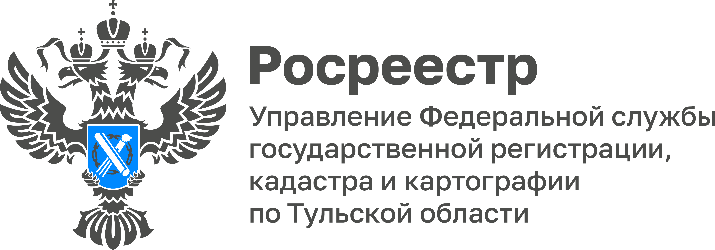 Уважаемые заявители!	Управление Росреестра по Тульской области приглашает граждан, обращавшихся в ведомство, принять участие в опросе на тему «Оценка удовлетворенности услугой по осуществлению государственного кадастрового учета и (или) государственной регистрации прав».	Услуги в сфере недвижимости стали доступнее для граждан, сокращены сроки регистрации прав и кадастрового учета объектов, внедряются электронные услуги, создаются цифровые сервисы.	Пройти опрос возможно любым из предложенных способов:отсканировать прилагаемый QR-код;перейти по ссылке (https://pos.gosuslugi.ru/lkp/polls/422578/);перейти на официальный сайт Росреестра (https://rosreestr.gov.ru/). В разделе «Общественной голосование на портале Госуслуг «Мой выбор, мое будущее», где необходимо выбрать опрос «Оценка удовлетворенности услугой по осуществлению государственного кадастрового учета и (или) государственной регистрации прав».	Опрос полностью анонимный. Перед прохождением необходимо авторизоваться через учетную запись на Госуслугах. Время прохождения опроса не более 5 минут.	Ваше мнение важно для нас!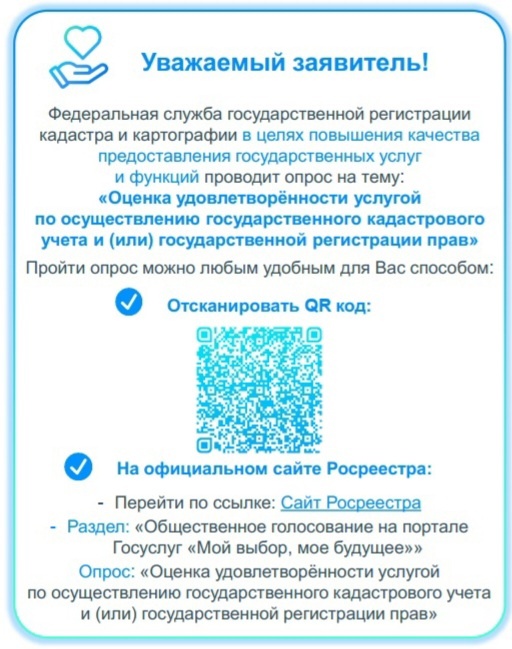 